Prihláška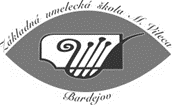 Meno a priezviskosúťažiaceho              .................................................................................................Dátum narodenia :    .................................................................................................  Adresa ZUŠ :           .................................................................................................telefón, e-mail :       ..................................................................................................súťažná kategória :  .................................................   pedagóg : ..............................súťažný repertoár / Autor, názov skladby, minutáž/1. skladba :  .....................................................................................................................................2. skladba :.....................................................................................................................................3. skladba :....................................................................................................................................................................                                                                     .............................................                                                         Dátum                                             pečiatka                           podpis riaditeľa ZUŠ 